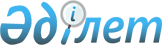 О признании утратившим силу решения Сатпаевского городского маслихата от 28 ноября 2016 года № 102 "Об утверждении Правил выдачи служебного удостоверения государственного учреждения "Аппарат Сатпаевского городского маслихата" и его описания"Решение Сатпаевского городского маслихата Карагандинской области от 29 июня 2020 года № 554. Зарегистрировано Департаментом юстиции Карагандинской области 7 июля 2020 года № 5935
      На основании Закона Республики Казахстан от 6 апреля 2016 года "О правовых актах" городской маслихат РЕШИЛ:
      1. Признать утратившим силу решение Сатпаевского городского маслихата от 28 ноября 2016 года № 102 "Об утверждении Правил выдачи служебного удостоверения государственного учреждения "Аппарат Сатпаевского городского маслихата" и его описания" (зарегистрировано в Реестре государственной регистрации нормативных правовых актов за № 4053, опубликовано в № 51 (2240) газеты "Шарайна" от 23 декабря 2016 года, в информационно-правовой системе "Әділет" 27 декабря 2016 года и в Эталонном контрольном банке нормативных правовых актов Республики Казахстан в электронном виде 04 января 2017 года).
      2. Настоящее решение вводится в действие по истечении десяти календарных дней после дня его первого официального опубликования.
					© 2012. РГП на ПХВ «Институт законодательства и правовой информации Республики Казахстан» Министерства юстиции Республики Казахстан
				
      Председатель сессии

Ш. Мухамедгалиева

      Секретарь Сатпаевского городского маслихата

Т. Хмилярчук
